ROYAL OAK INTERNATIONAL SCHOOL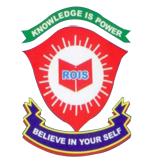 SR. SEC. CBSE AFFILIATEDWORKSHEET (2019-2020)(Know your computer, Computer a smart machine)Subject: Computer										Class: I  Sec.________ Name:__________________									Roll No:-__Q1. Write the name of the parts of the computer:-																			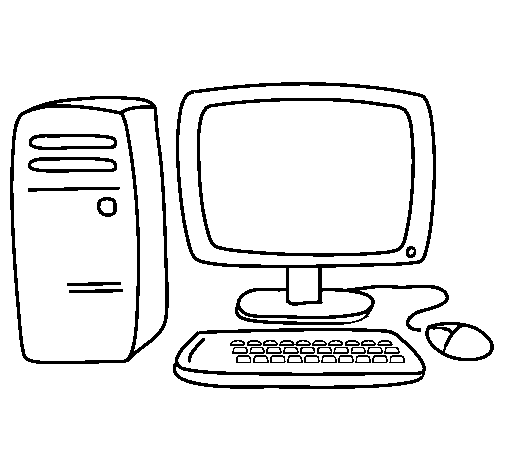 Q2. Identify the picture and write the name of these machines:-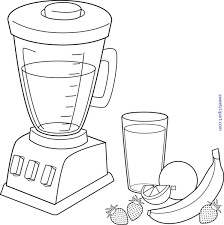 a)		    				I give you fresh juice of oranges.						 ______________________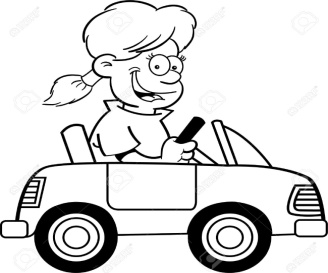 b) 					I take you from place to another place						____________________________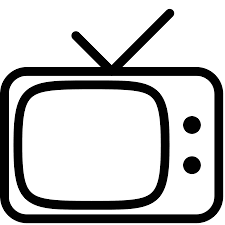 c)						I show you cartoon movies						______________________Q3. Tick ( ) the correct option on which the following machines work:-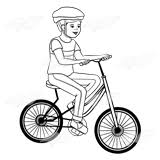 a)						Human power							Fuel							Electricity	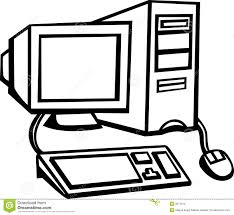 b)						Human power							Fuel							Electricity	Q4. Read the following statements carefully. Put a (√ ) for True and cross(X) for the False statement:-	a) Computer is a God made machine.b) Computer can draw cartoons.c) Computer works at slow speed.d) Computer can pack your lunch for school. e) Computer can play outdoor games with you.Q5. Cross (x) the incorrect words to form correct statement:-a) Computer is			thing and it can not 	b) Computer works with 			and need your 	c) Machines are made by 			and works very 	Q6.Tick (√) the correct option for the pictures given below:-														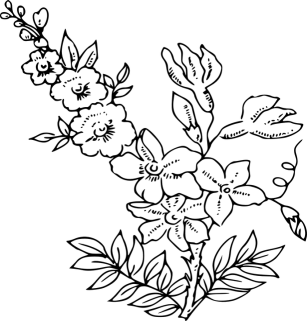 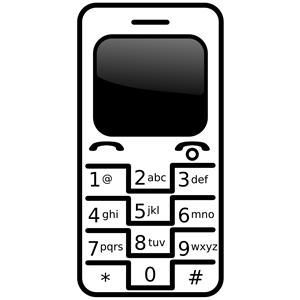 a) 						b)																																															Natural thing						Natural thingMan-Made thing					Man-Made thingQ7. Answer the following questions:-										a) Write the name of any two machines which entertain us.						Ans:-	1._____________________________			2._____________________________b) Write any two qualities of computer.						Ans:-1.__________________________________________			2.__________________________________________c) Write the name of any two machines that works on electricity.						Ans:-	1._____________________________			2._____________________________d) Write the name of any two machines which works on fuel.						Ans:-	1._____________________________			2._____________________________Q8. Fill in the blanks with the help of words given in the help box:-						[ color , memory , fast , add] Computer works very_________.Computer can draw and ____________ pictures.Computers can __________ numbers.Computer has large ____________ to save work.Q9. Complete the web using words in the helping box:-
a)    can ___________________	   b)    can ___________________	    c)    can  ___________________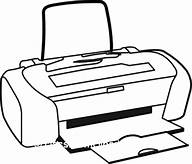 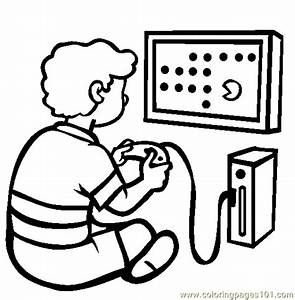 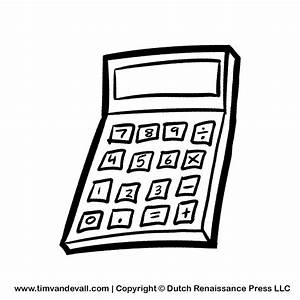 	d) can  ___________________						   e) can ___________________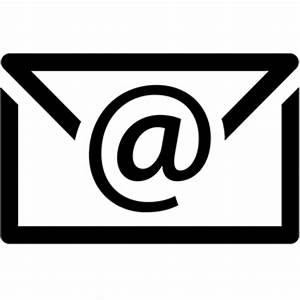 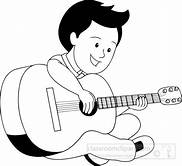 